ΠΡΟΣΚΛΗΣΗ ΥΠΟΒΟΛΗΣ ΟΙΚΟΝΟΜΙΚΩΝ ΠΡΟΣΦΟΡΩΝ ΓΙΑ ΤΡΙΗΜΕΡΗ ΕΚΔΡΟΜΗ ΣΤΗΝ ΚΕΡΚΥΡΑΤο 4ο Γυμνάσιο Νεάπολης προκηρύσσει διαγωνισμό, σύμφωνα με την σύμφωνα με την 33120/ΓΔ4/28-02-2017 υπουργική απόφαση που δημοσιεύτηκε στο ΦΕΚ 681/τ.Β’/06-03-2017, για την κατάθεση κλειστών προσφορών από τα ενδιαφερόμενα τουριστικά – ταξιδιωτικά πρακτορεία σχετικά με τριήμερη εκδρομή των μαθητών της Γ΄ Γυμνασίου στην Κέρκυρα. Δικαίωμα συμμετοχής στο διαγωνισμό έχουν μόνο τα ταξιδιωτικά πρακτορεία που διαθέτουν άδεια λειτουργίας από τον ΕΟΤ, σύμφωνα με την ισχύουσα νομοθεσία.ΣΤΟΙΧΕΙΑ ΕΚΔΡΟΜΗΣΤόπος: Κέρκυρα Χρόνος: Πέμπτη 19-Σάββατο 21 Απριλίου 2018 Διάρκεια: 3 ημέρες-2 διανυκτερεύσειςΣυμμετέχοντες: 53-55 μαθητές και 4 συνοδοί καθηγητέςΜέσον: Λεωφορείο και πλοίοΞενοδοχείο: 4*, στο κέντρο της πόληςΔωμάτια: δίκλινα-τρίκλινα  Διατροφή: πρωινό και ημιδιατροφήΑΠΑΡΑΙΤΗΤΟΙ ΟΡΟΙΑσφάλεια αστικής ευθύνης και ευθύνης διοργανωτή σύμφωνα με την κείμενη νομοθεσία.Λεωφορεία σύγχρονα σε άρτια κατάσταση, σύμφωνα με την κείμενη νομοθεσία, διαθέσιμα σε όλη τη διάρκεια της εκδρομής.Συνοδός, εκπρόσωπος του Πρακτορείου σε όλη τη διάρκεια της εκδρομής.Οι οικονομικές προσφορές θα πρέπει:Να συμπεριλαμβάνουν τα ναύλα για το πλοίο και όλα τα κόστη μεταφοράς και μετακίνησης των μαθητώνΝα προσφέρουν τιμή ανά μαθητή συμπεριλαμβανομένου του ΦΠΑ. Να κατατεθούν σε κλειστούς φακέλους στο γραφείο της Διεύθυνσης του 4ου Γυμνασίου Νεάπολης (Στρατόπεδο Στρεμπενιώτη).Ο ΔιευθυντήςΔημήτριος ΚοντόςΗμερομηνία: 18/1/2018Αρ. Πρ.: 08ΠΡΟΣΔ/ΝΣΗ Δ/ΒΑΘΜΙΑΣ ΕΚΠ/ΣΗΣ ΔΥΤ. ΘΕΣ/ΚΗΣΠρος ανάρτηση στην ιστοσελίδα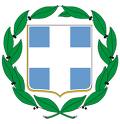 